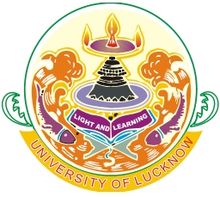 INTERNATIONAL CONFERENCE ON ARBITATION AND CONCILIATION: CHALLENGES AND NEW HORIZONS20th October 2019Name – Prof. / Dr. / MR. /MS./MRS/ __________________________________________________Class ______________________________________________________________________________Semester __________________________________________________________________________ University/College ______________________________________________________________________________________________________________________________________Email id - __________________________________________________________________________Mobile no__________________________________________________________Title of Paper______________________________________________________Mode of payment    –        CASH/ ONLINE                                                                                                                                       Signature 